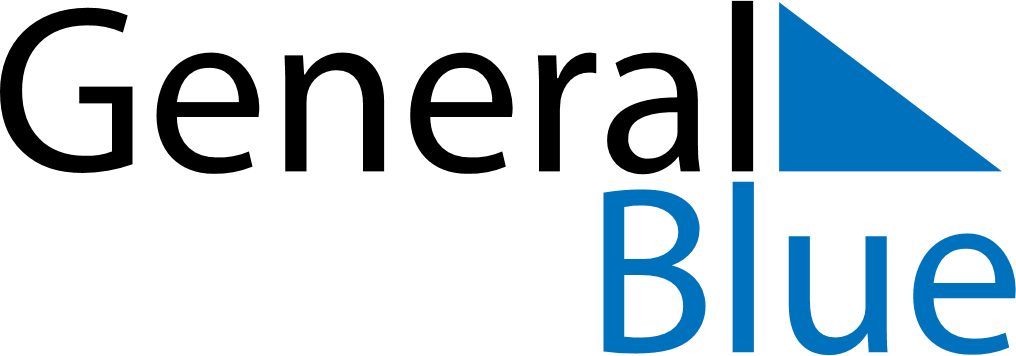 April 2025April 2025April 2025April 2025CubaCubaCubaMondayTuesdayWednesdayThursdayFridaySaturdaySaturdaySunday123455678910111212131415161718191920Good Friday2122232425262627282930